为什么高手离不了Linux系统？这就是我的理由。通过本文来记录下我在Linux系统的学习经历，聊聊我为什么离不了Linuxx系统，同时也为那些想要尝试Linux而又有所顾忌的用户答疑解惑，下面将为你介绍我所喜欢的Linux系统，这里有一些你应该知道并为之自豪的事实。这里你应该首先抛开Windows系统，小编也并没有说windows系统不好，只是这里单纯的谈一些Linux的优势，让你彻底的认清楚Linux系统特性，希望这些能够成为你爱上Linux的完美理由。我眼中的Linux系统？谈起Linux系统，既陌生又熟悉。几年前我从来没有听说过“系统”二字，更不要说Linux了，简直是一脸懵逼，直到老师讲到Linux系统，心里面才有一点点概念，只知道是能够运行在电脑上的高级“软件”，真正到深入学习时，才明白是一款比Windows更优秀的操作系统，而且是开源的，也许初学者误认为开源即免费，错！反过来是可以这样说的（免费即开源）。他是一种自由和开放源代码的类UNIX操作系统，任何人都可以自由使用、完全不受任何限制，以至于全世界60%的人都在使用。在现在的今天，不管你在哪，都不可能不用Linux，据统计，有超过20亿人每天都随身携带Android手机出门，他的底层就是Linux系统，现今的Linux系统已经无处不在了，接触的多了，慢慢的也就熟悉了。目前Linux也广泛应用在嵌入式系统上，如手机（Mobile Phone）、平板电脑（Tablet）、路由器（Router）、电视（TV）和电子游戏机等，在移动设备上广泛使用的Android操作系统就是建立在Linux内核之上，同时还提供众多Linux发行版，供桌面用户和服务器用户选择。“投资大脑”— 学习Linux会是一个漫长的过程当我们知道Linux一系列的优越性时，没有理由不去了解他，值得我们去深入学习，需要进一步探索Linux世界。不介意推荐一本Linux教程读物《Linux就该这么学》， 这也是最近我在读的好书，这本书中能够进一步提升对Linux系统的认知，扩展您的视野。也正是因为这些理由，让我喜欢上了Linux系统，读完以后，希望你也能喜欢Linux、喜欢开源。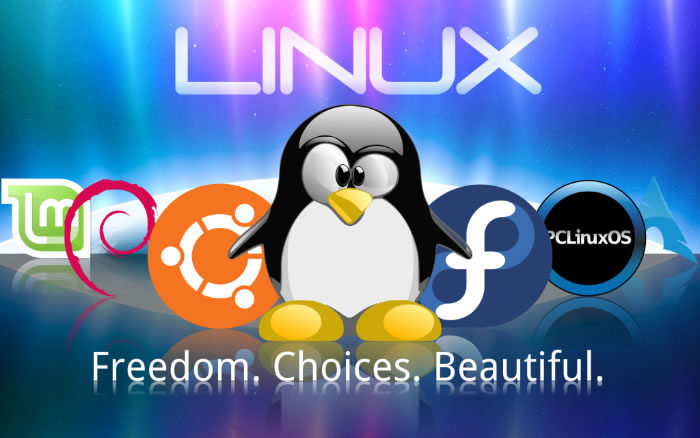  “劲爆”的多用户、多任务、多线程Linux系统同时可以支持多个用户，每个用户对自己的文件设备有特殊的权利，能够保证各用户之间互不干扰，就像手机开了助手一样，同时登陆多个qq账号，当硬件配置非常高时，每个用户还可以同时执行多个任务、多个线程同时工作、提高效率，简直是完美的一塌糊涂，但凭多用户而言就完爆其他操作系统。                                                                    “坚如磐石”—稳定性和高效性你也许会听到Windows服务器长时间运行而突然宕机，但你绝不会听到Linux系统服务器因为长时间不关机会卡死，在Linux上几乎是不会出现这种情况的。Linux服务器可以无休止的运行下去不宕机，因为他继承了Unix卓越的稳定性和高效性。正因为他的稳定才获得了众多用户的青睐，因为他的高效，它的使用范围更加广阔，然而Linux还可以提供一些高可靠性的服务，比如:LNMP、虚拟化、数据库服务等等。“固若金汤”—安全性和SELinux其安全性相比其他系统也要安全很多，由于Linux拥有相当庞大的用户和开源社区支持，因此能很快发现系统漏洞，并迅速发布安全补丁及时更新，同时还具有很强的“免疫力”特点，很少受到病毒攻击，对于一个开放式系统而言，在方便用户的同时，很可能存在安全隐患。不过，利用Linux自带防火墙（iptables，firewalld）、入侵检测和安全认证等工具，及时修补系统的漏洞，就能大大提高Linux系统的安全性，让黑客们无机可乘，同时还有安全增强机制SElinux，在linux内核中提供强制访问控制，功能非常全面，能够很好保护系统和服务，不过很多人喜欢把它关闭，这相对安全性就不是很好了。还有Tcp_wrappers也能够提供很好的网络服务访问控制，Linux系统对于用户和文件管理权限的管理也是相当出色的，能够很好的控制权限，保证文件的机密性，也是其他系统无法比拟，所以Linux系统在一定程度上是坚不可摧的。“就是这么任性”—性能优势由于Linux要保证其稳定性，所以并没有像其它操作系统一样内核如此臃肿庞大、漏洞百出，随着Linux内核的不断更新，不断提升着优势，Linux操作系统能把服务器的硬件优势体现的淋漓尽致，因为Linux系统吸取了Unix系统近1/4世纪发展的经验，最主要的是Linux开放源代码，保证系统稳定性，更好的调用硬件功能，同时还提供了丰富的系统资源工具top，freee，df，vmstat，dmesg，iostat，sar，uptime等，方便查看资源的利用率，Linux命令大全：http://www.linuxprobe.com/chapter-02.html“人无完人”—我承认他有缺点尽管Linux再优秀也会有不足的地方，这不可否认！大家认为图形界面不够友好，我并不这么认为，因为很少用到图形界面。不过目前各大Linux发行版已经对桌面已经改善很多了，比如RHEL7以后的桌面就有很大的改进。